Stellenbeschriebe 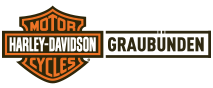 MotorradmechanikerIn 100%:Stellenbeschrieb:Als Motorradmechaniker liegen dir die Kundenzufriedenheit am Herzen und du berätst und empfängst die Kunden, nimmst die Maschine entgegen und informierst über anfallende Kosten und Arbeiten. Du verbringst den Grossteil deiner Zeit in der Werkstatt und führst Wartungs,-Reparatur und Änderungsarbeiten durch und hilfst bei allgemeinen Mechanikarbeiten. Anforderungsprofil:Abgeschlossene Lehre MotorradmechanikerIn EFZFahrzeugausweis Kategorie A / BFreude an Harley-Davidson MotorrädernGenaues und Sorgfältiges ArbeitenBelastbarkeit und FlexibilitätKontaktfreude und hohe DienstleistungsbereitschaftZwischen 20 und 35 Jahre altBeginn:Nach AbspracheLageristIn 100%:Stellenbeschrieb:Als Lagerist sorgst du für ordnungsgemässes Annehmen, Kontrollieren und Erfassen von Warenein-und Ausgängen. Du sorgst im Lager für Ordnung und sortierst nach Logik und unserem Lagersystem. Du kannst nach Anweisung arbeiten und Teile ordentlich verpacken und versenden. Gelegentliches Arbeiten am Computer macht dir Freude. Anforderungsprofil:Abgeschlossene Lehre Motorradmechaniker EFZFahrzeugausweis Kategorie A / BGenaues und Sorgfältiges ArbeitenFlexibilität und BelastbarkeitKontaktfreude und OrdnungssinnZwischen 20 und 35 Jahre altBeginn:Nach AbspracheLehrstelle MotorradmechanikerIn:Stellenbeschrieb zur Ausbildung:Zum Motorradmechaniker gehört das Fahrzeug in Empfang zu nehmen und den Werkstattleiter über anfallende Kosten und Arbeiten zu informieren. Du verbringst den Grossteil deiner Zeit in der Werkstatt und lernst Wartungs,-Reparatur und Änderungsarbeiten durchzuführen. Dazu lernst du, die Werkstatt zu unterhalten.Anforderungsprofil:Abgeschlossene Sekundarschule v.VFreude an MotorrädernLogisches DenkenGenaues und konzentriertes ArbeitenKontaktfreude und HilfsbereitschaftBelastbarkeit und FlexibilitätTeamfähigkeitBeginn:01. August 2018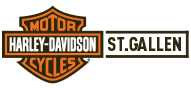 FashionverkäuferIn 100%Stellenbeschrieb:Du bist aufgestellt und hast Freude an aktuellen Trends und Mode. Im Shop sorgst du für eine angenehme Atmosphäre und eine hohe Kundenzufriedenheit. Du betreust und berätst unsere Kunden zuverlässig und erfasst ihre Bestellungen. Des Weiteren nimmst du Lieferungen entgegen und bist dafür verantwortlich, dass diese sorgfältig ausgestellt werden. Anforderungsprofil:Abgeschlossene Lehre Detailhandelsfachmann/frauFreude am KundenkontaktHilfsbereitschaftOrganisationstalentFremdsprachenkenntnisse in Italienisch und English von Vorteil Computerkenntnisse Flair für TrendsBelastbarkeit und FlexibilitätTeamfähigkeitBeginn:Nach Absprache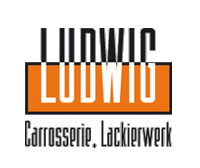 AutolackiererIn 100%:Stellenbeschrieb:Du bist aufgestellt und motiviert. Zu den Arbeiten die du erledigst gehören diverse Autolackierarbeiten, Untergrundsvorbereitungen, das Farbmischen und Lackier- und Grundierarbeiten. Im Umgang mit den Materialien gehst du sorgfältig um. Das Wohl und die Zufriedenheit unserer Kunden, ist dir sehr wichtig, und dies spiegelt sich in deinem Handeln wider.Anforderungsprofil:Abgeschlossene Lehre als Autolackierer/CarrosserielackiererBelastbarkeit und FlexibilitätZuverlässiges und genaues ArbeitenTeamfähigkeit und HilfsbereitschaftNachhaltiger Umgang mit Material Selbständiges LackierenGuter Umgang mit LösemittelnFührerausweis Kategorie BBeginn:Nach AbspracheLehrstelle Carrosseriespengler: Stellenbeschrieb zur Ausbildung:Du lernst Fahrzeugschäden zu beurteilen und Demontage, Montage und Abschlussarbeiten durchzuführen. In deiner Ausbildung lernst du Formgebungsarbeiten, das Trennen und Fügen von Carrosserie-Teilen und genaues Arbeiten. Zu deinen Zielen gehört, die hohe Kundenzufriedenheit zu gewährleisten. Anforderungsprofil:Abgeschlossene Sekundarschule v.VFreude und gute Leistungen in Geometrie, Rechnen und Technischem ZeichnenHandwerkliches GeschickFeingefühl und genaues ArbeitenSinn für Räumliches Denken und FormenZuverlässigkeit und HilfsbereitschaftBeginn:01. August 2018